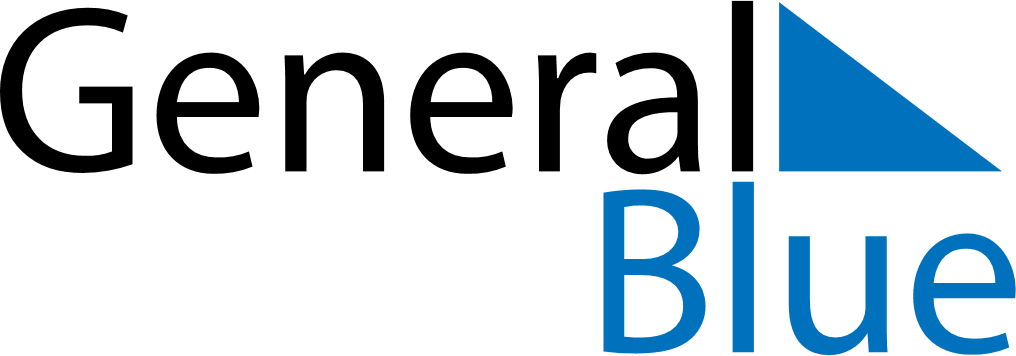 May 2030May 2030May 2030May 2030SerbiaSerbiaSerbiaMondayTuesdayWednesdayThursdayFridaySaturdaySaturdaySunday123445Labour DayLabour Day678910111112Victory Day131415161718181920212223242525262728293031